Уважаемые заведующие кафедрами!Личная страница преподавателя сайта ВГАФК должна включать в себя следующие разделы:Портфолио преподавателяАдрес электронной почты:Должность:Преподаваемые дисциплины:Название высшего учебного заведения с указанием года окончания:Специальность по диплому:Наличие ученой степени и звания с годом присвоения:Область научных интересов:Образец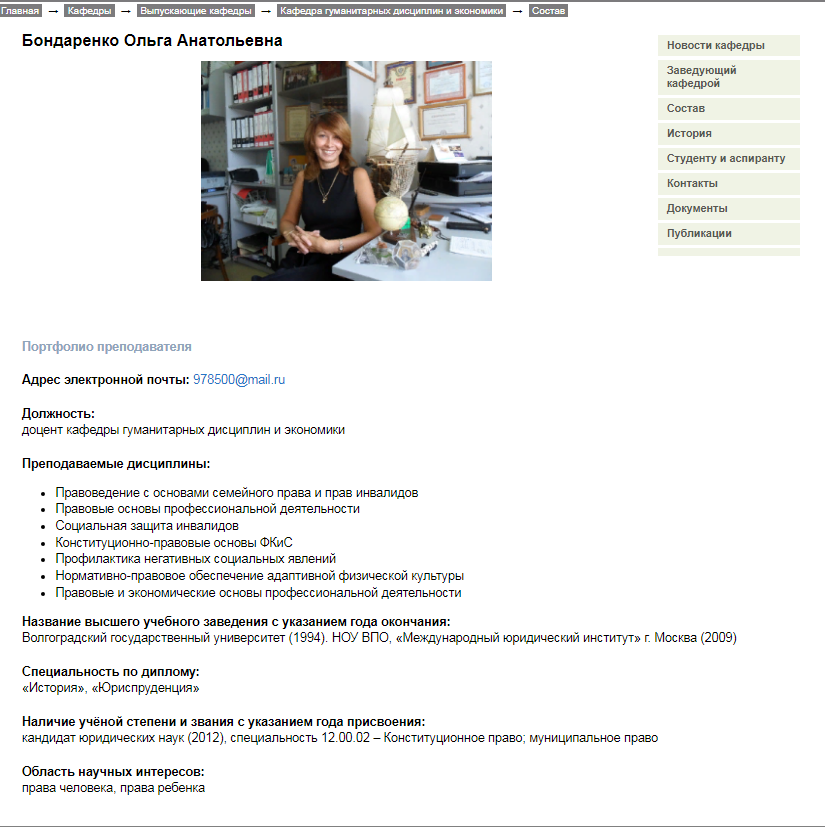 